Муниципальное бюджетное образовательное учреждение детский сад «Светлячок»План мероприятий в старшей группе по обеспечению безопасности жизни деятельности и охране прав ребенка                                                                                                                                                                                            Составила:ВоспитательСтепочкина О.Ю.Свободное общение с детьми: «Опасные ситуации контакты с незнакомыми людьми» или «Что делать встретил незнакомца» 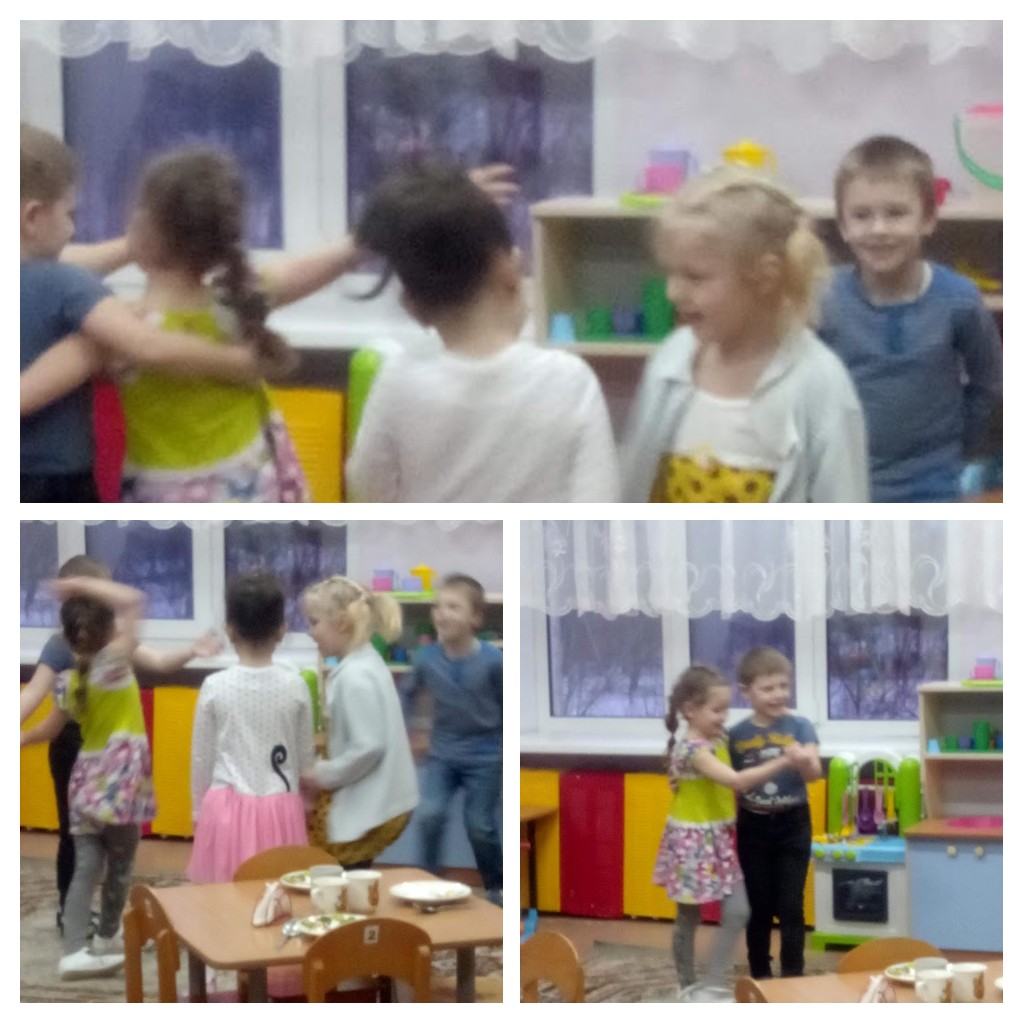 Беседа с детьми на тему: «Внешность может быть обманчива» Проведения собрания на тему: «Психологическая безопасность в ДОУ» Свободное общение с детьми на тему: «Знаешь ли ты свой адрес, телефон сможешь ли объяснить, где живешь»Игровая ситуация «Ищу тебя»  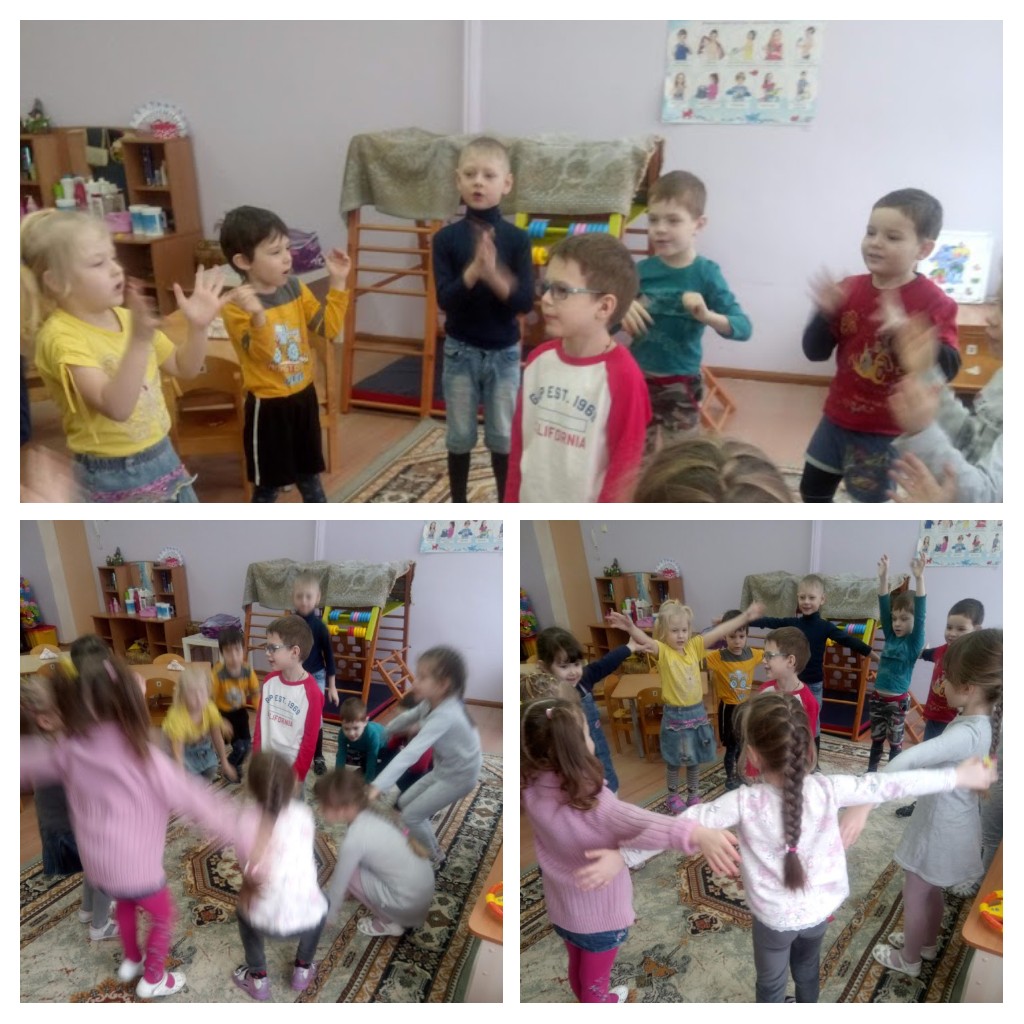 Игра-беседа «Я потерялся»Игра с детьми «Похитители и находчивые ребята»Консультация для родителей «Повторите правила безопасного поведения на дорогах»Создание лепбука «Правила дорожного поведения»  Организация уголка ПДДПросмотр мультфильма «Щенячий патруль» Игры драматизации «Соблюдай правила»